NORFOLK DAY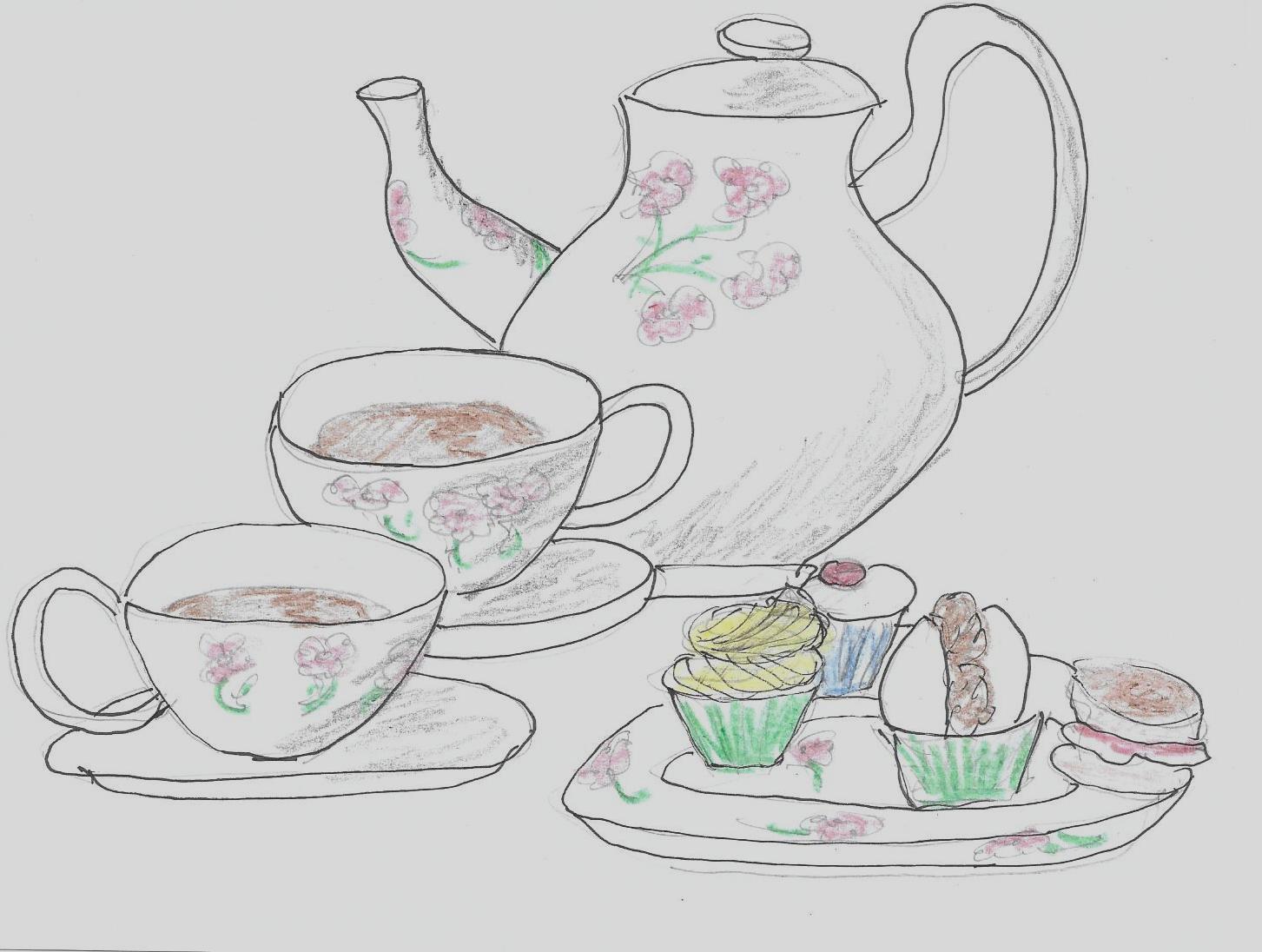 27th JULY 2018DELICIOUS CREAM TEASALL SAINTS CHURCHFREETHORPE 2:00 – 4:00 pmTickets £4 at the door